ЭКЗАМЕН HSK 29 мая 2020 годаДо экзамена:Очистить компьютер от мусораПроверить скорость сети Интернет (должна быть более 150 Кб/сек, рекомендуется проводное соединение, не рекомендуется Wi-Fi). Проверить скорость можно в самом Клиенте, также проверить видеокамеру и микрофон. Скорость, показанная на сайте, например, speedtest.net, может сильно отличаться от той скорости, которую показывает Клиент.Запрещается закрывать камеру, запрещается появление в кадре посторонних лиц (в противном случае результаты экзамена будут аннулированы)- На столе должен лежать документ удостоверяющий личность (паспорт, свидетельство о рождении), пропуск на экзамен- Запрещается покидать рабочее место в течение всего экзамена- Запрещается использование черновиков, ведение каких-либо записей- Запрещено использование телефонов и других электронных средств во время экзамена (выключить) - Запрещается копировать любым способом материалы экзамена- Запрещается использование аудиоколонок (только наушники)- В помещении должна соблюдаться тишинаВ случае возникновения вопросов, необходимо своевременно связаться по телефону с сотрудником ИК (номера телефонов –  внизу инструкции)Порядок работы:За 30 минут до начала экзамена (согласно расписанию) занять рабочее место, включить компьютер, начать регистрацию. Раньше 30 минут до начала экзамена зарегистрироваться нельзя – система не будет работать.Открыть клиентскую программу (Правой кнопкой - запустить от имени администратора)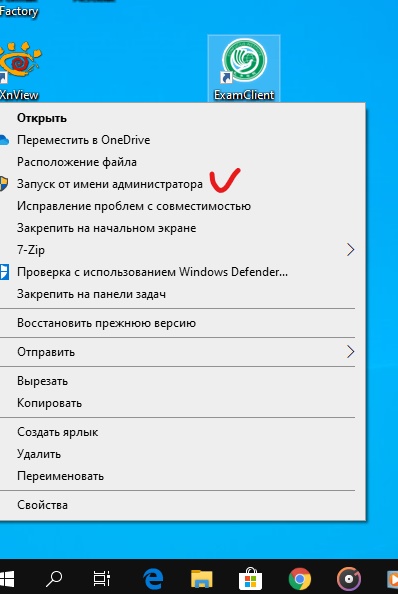 На главной странице выбрать язык (китайский или английский)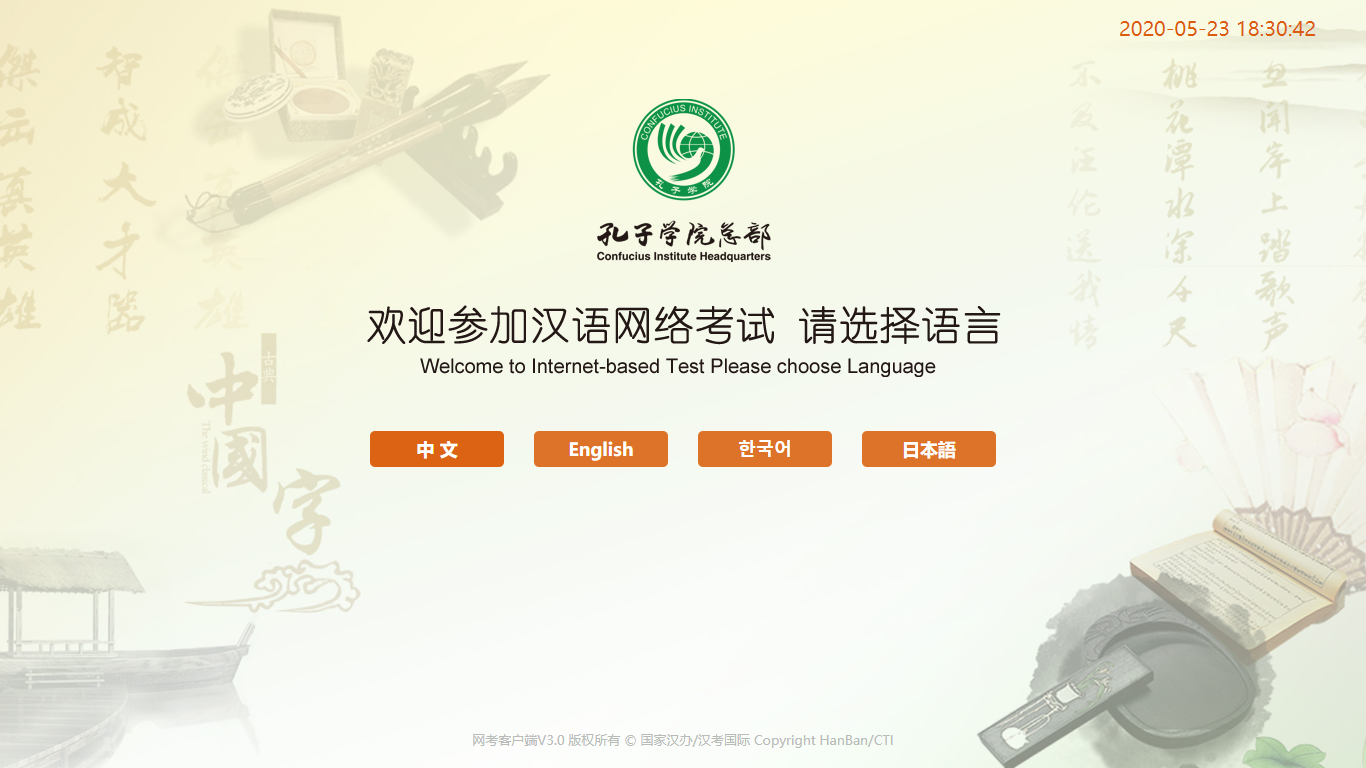 Проверить устройства (проверка осуществляется автоматически и исправность подтверждается зеленым цветом). Нажать оранжевую кнопку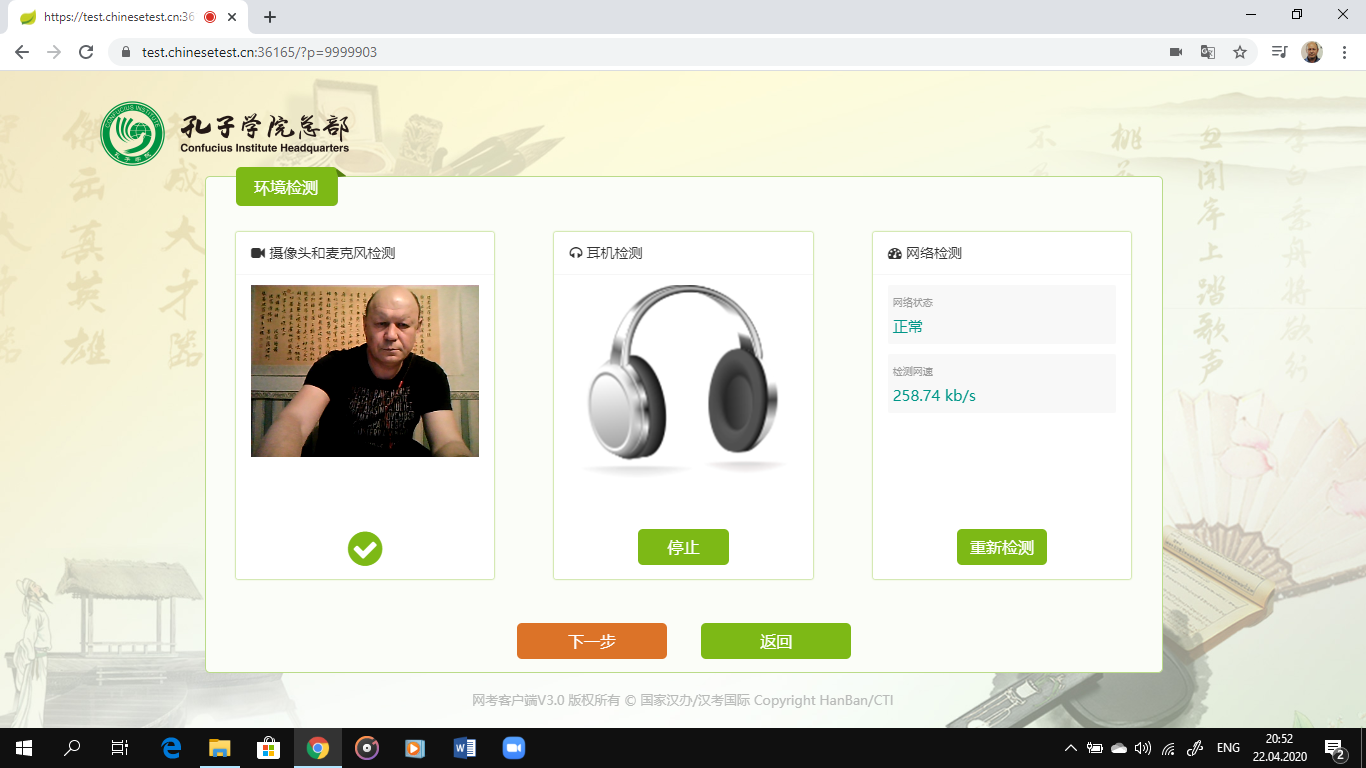 Для сдающих экзамен HSKK проверить микрофон.  Все кнопки имеют функцию включения и выключения. Включить левую кнопку, проверить наличие звука в наушниках. Выключить левую кнопку. Включить центральную кнопку. Произнести в микрофон несколько фраз. Выключить кнопку.Включить правую кнопку. Проверить получившуюся запись вашего голоса. Выключить кнопку.После чего активизируется зеленая кнопка – Следующий шаг. Нажать ее.Для сдающих экзамен HSK эта проверка микрофона не требуется. 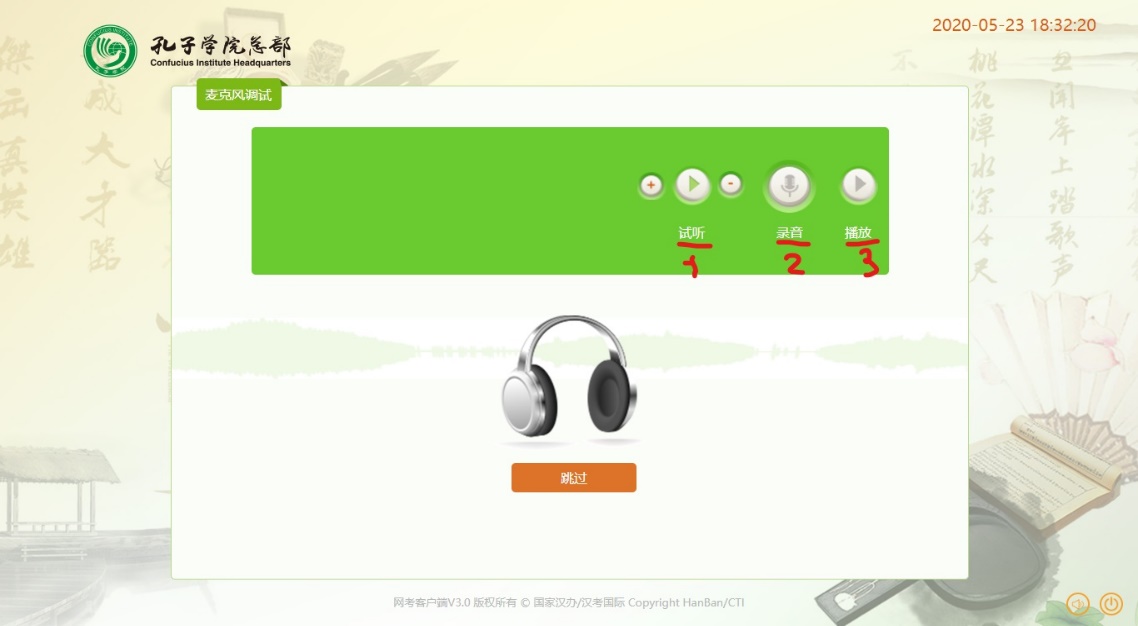 Заполнить поля регистрации (ввести номер пропуска на экзамен в верхнее поле, затем индивидуальный пароль на экзамен в нижнее поле), нажать оранжевую кнопку. У каждого участника есть свой номер пропуска. На этом этапе будет работать система распознавания лиц, поэтому изображение на фото и в видеокамере должно быть максимально похожим (если на фото в очках, то на экзамене надо быть в них)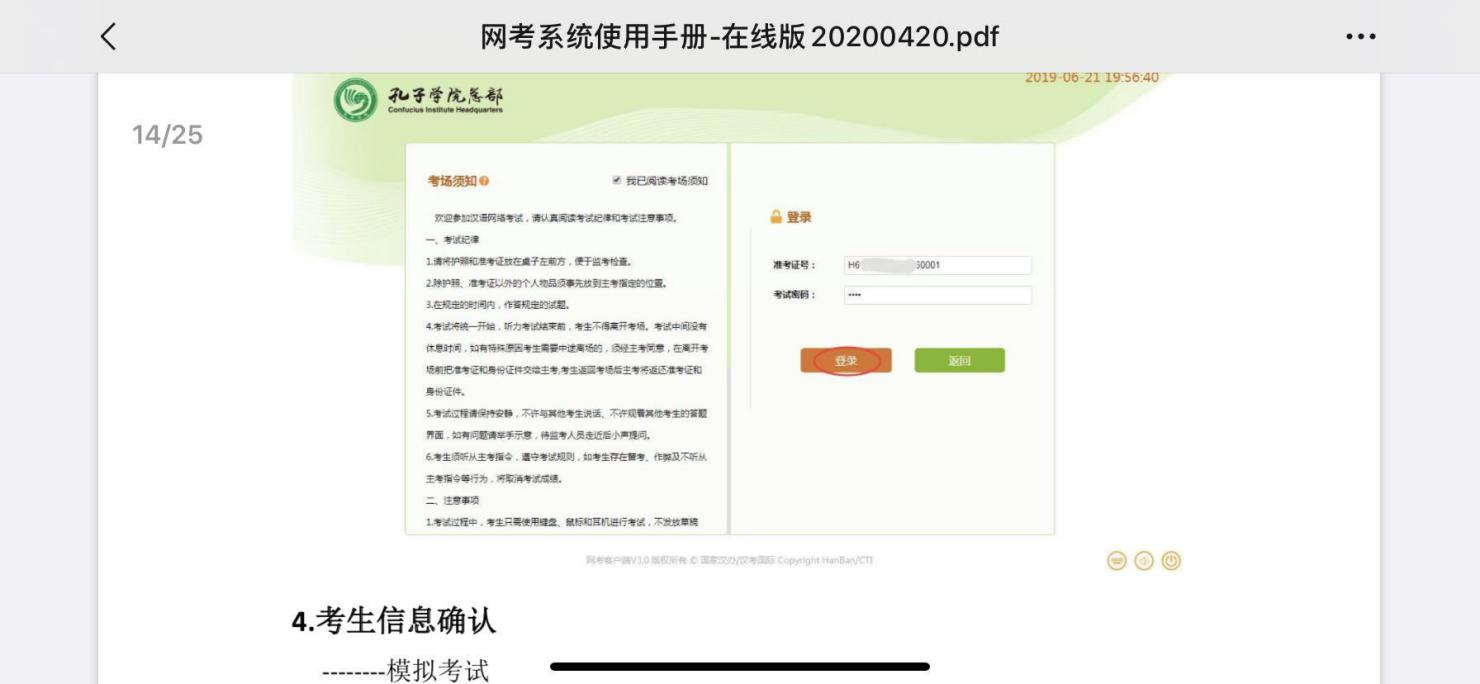 Номер пропуска написан здесь (подчеркнут красным). У каждого участника есть свой номер. Это образец. Включает H+17 цифр. 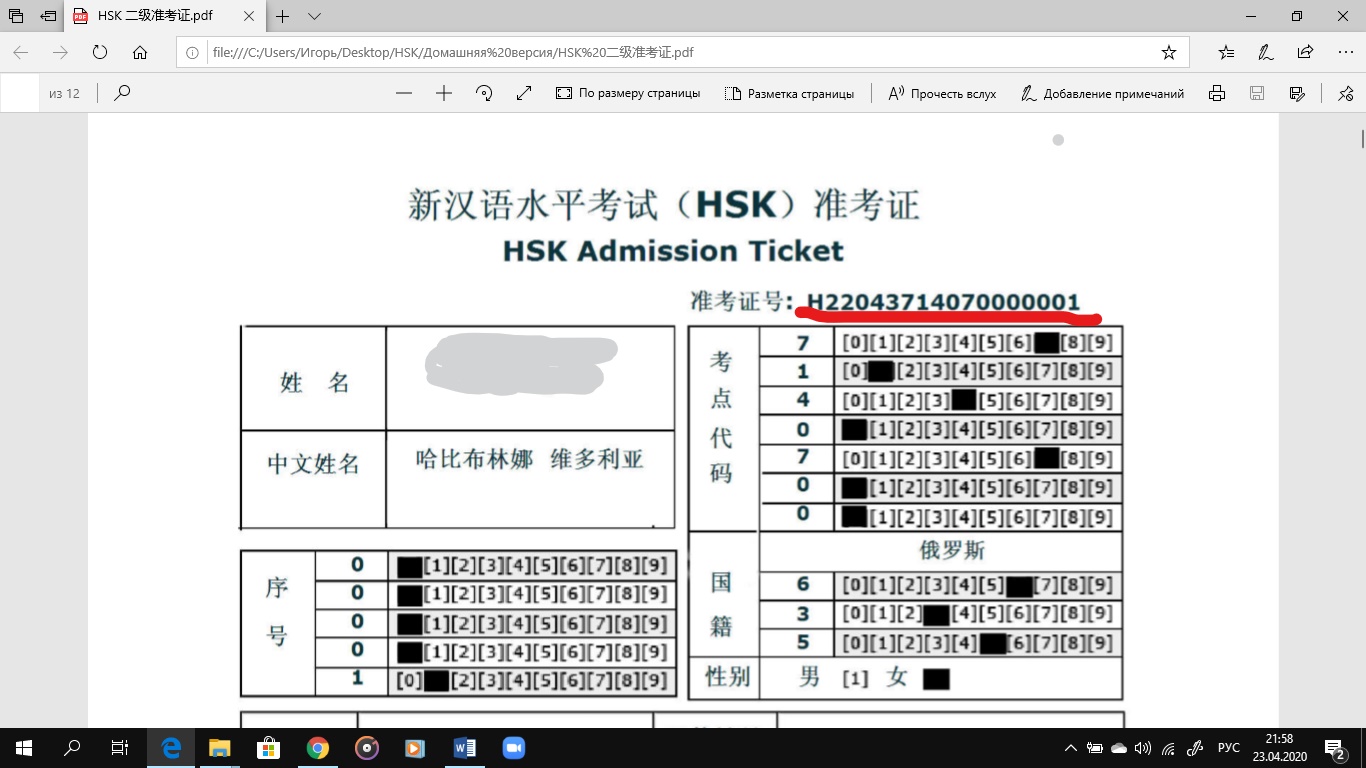 Пароль каждому участнику будет выслан индивидуально(использовать только при регистрации)Проверить данные и подтвердить, нажав оранжевую кнопку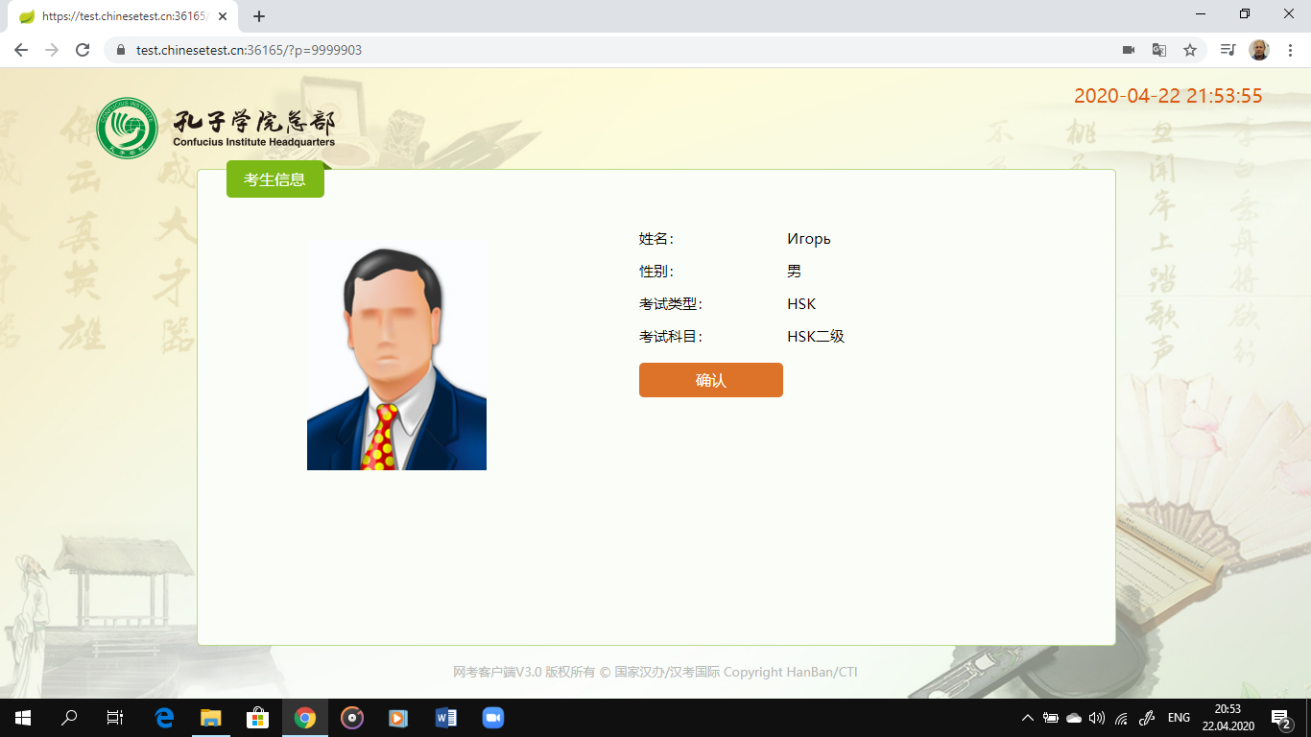 Загрузка теста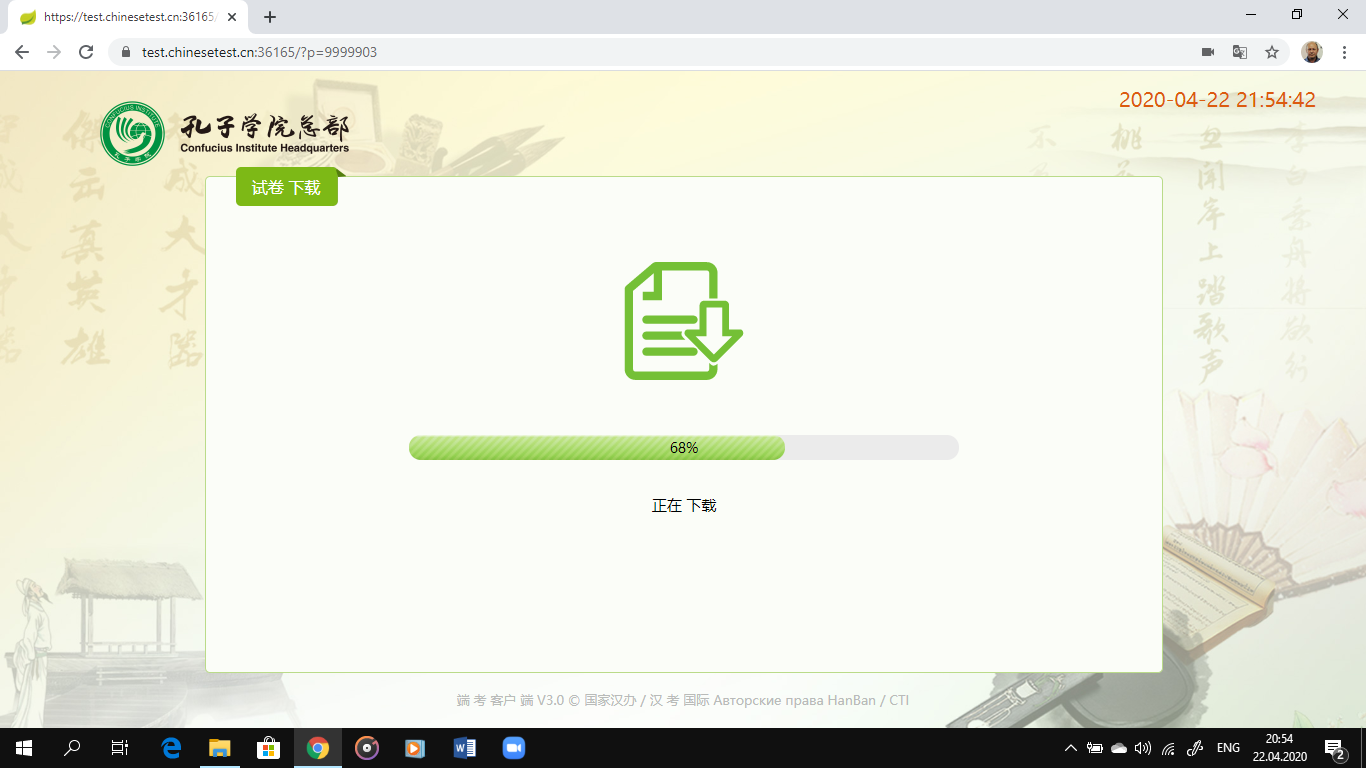 После загрузки теста нажать оранжевую кнопку. Система переходит в режим ожидания.  С рабочего места не уходить.За 1 минуту до начала экзамена. Система включается автоматически. Будет показано первое задание для ознакомления. Система пока не принимает ответы.Точно в указанное в расписании время. Система начинает принимать ответы.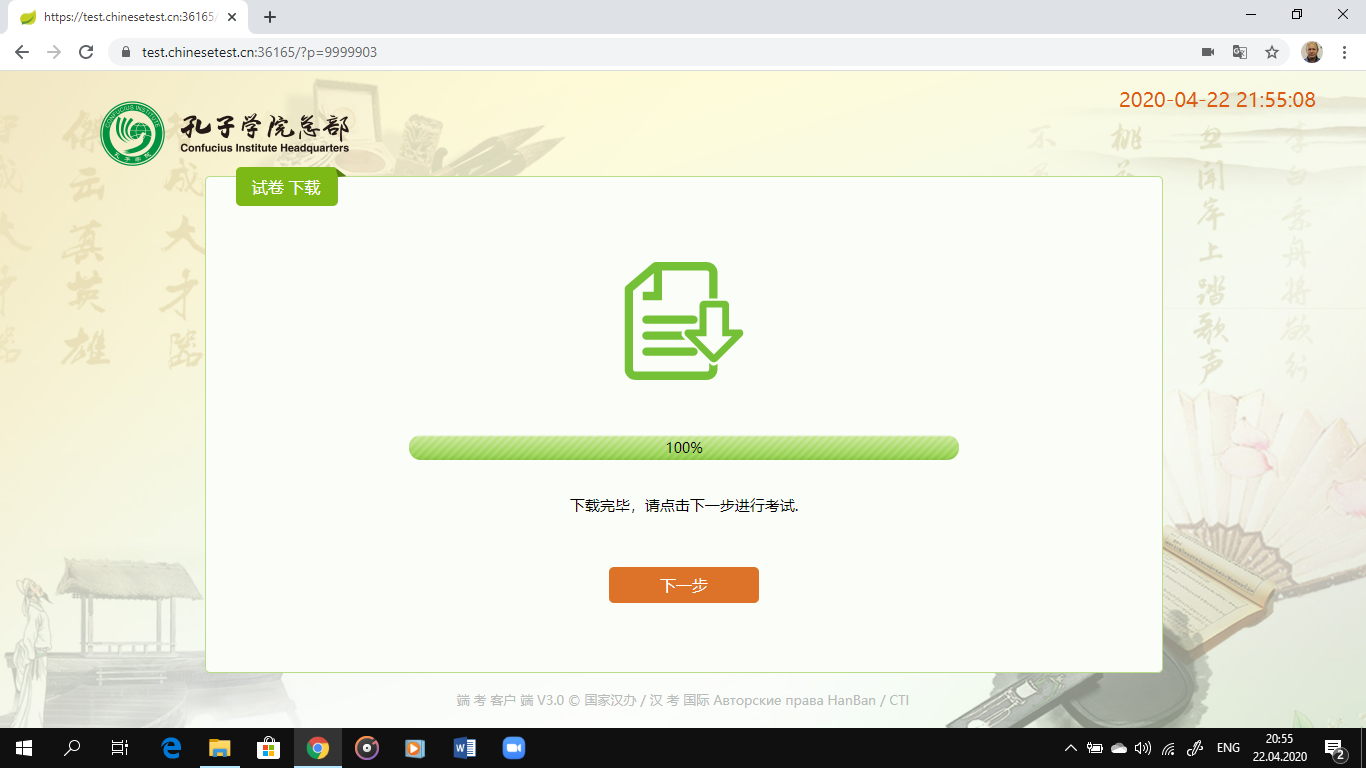 Открывается тест. Система начинает принимать ответы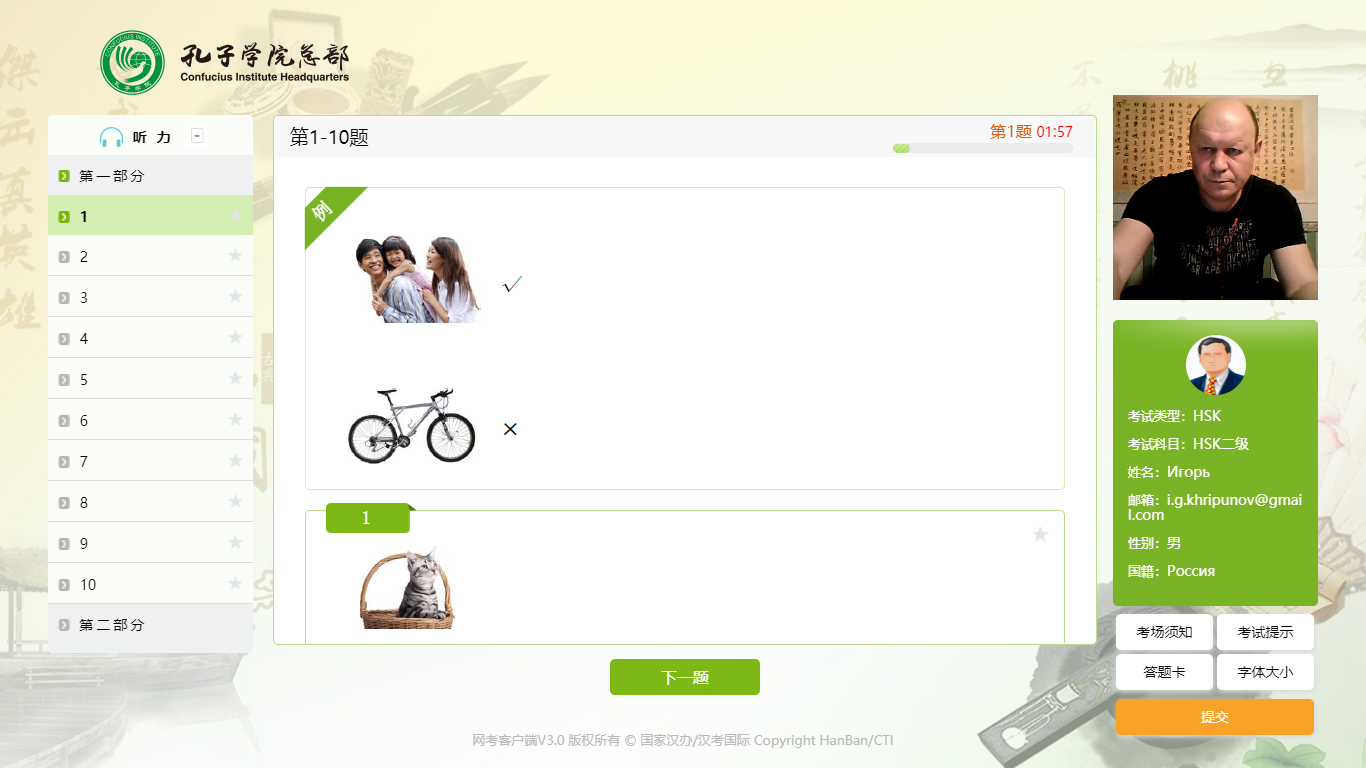  Составление предложений. Слова перетаскивать мышкой с верхней строки в среднюю. В средней строке можно переставлять порядок слов. Третья строка – контрольная. В ней видно составленное предложение (редактирование в ней невозможно). Стараться избегать частых перетаскиваний слов мышью.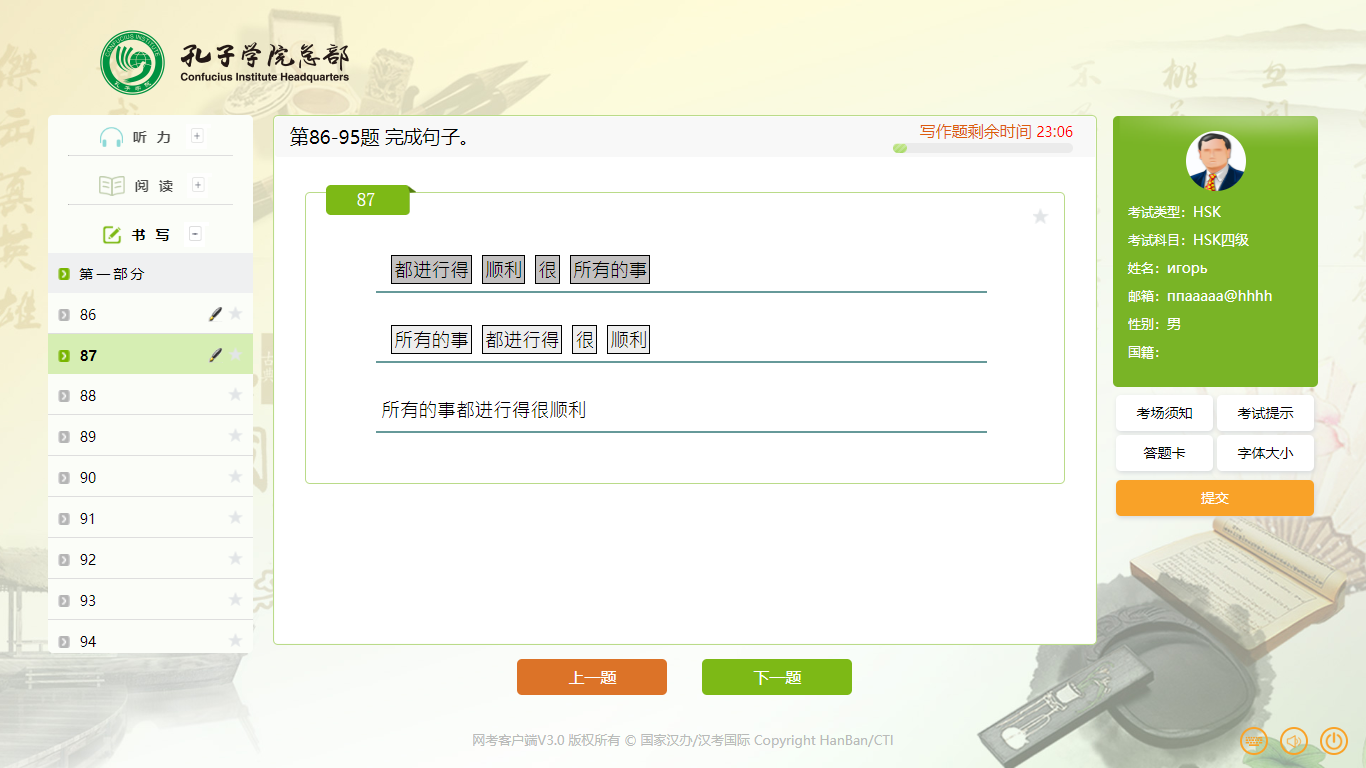 Экзамен HSKK. Говорить в микрофон после звукового сигнала.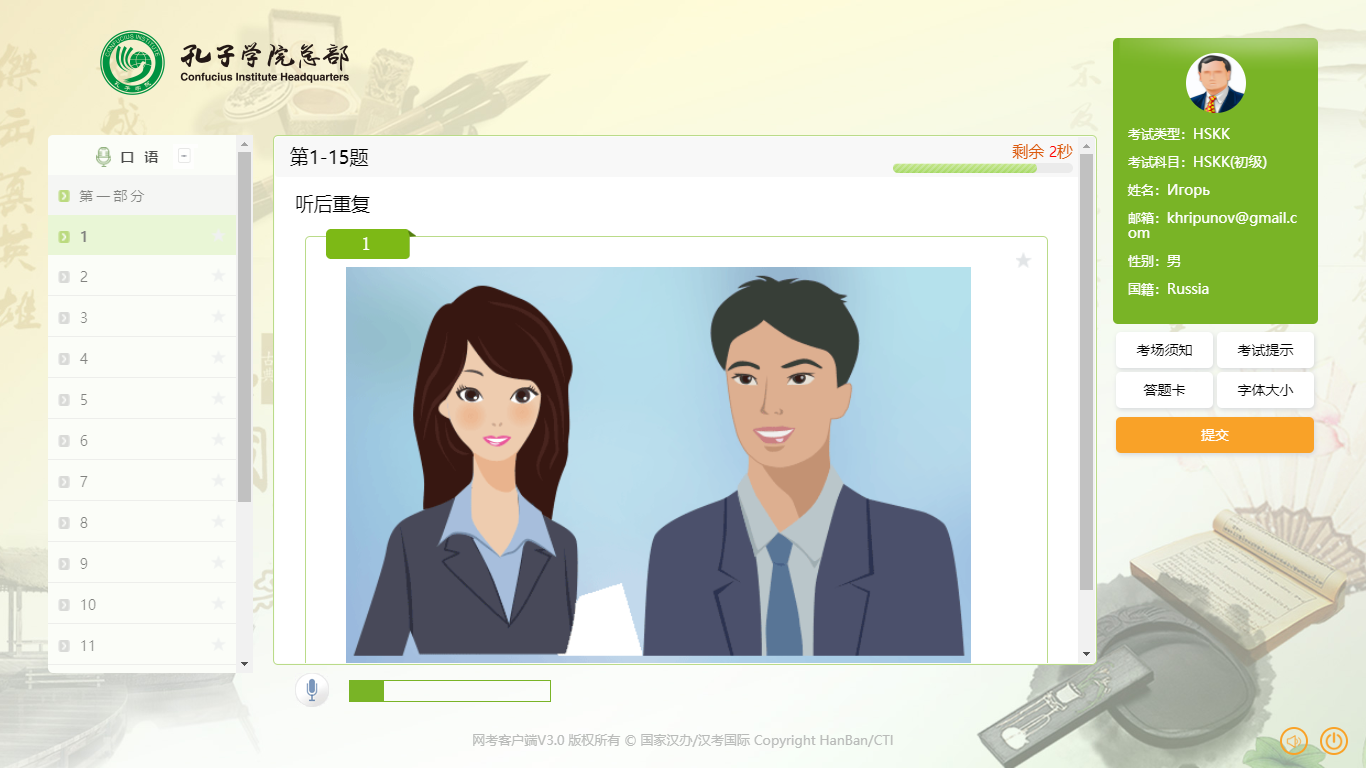 После окончания теста система автоматически отправит Вашу работу.Тест завершен. Нажать для выхода копку справа внизу.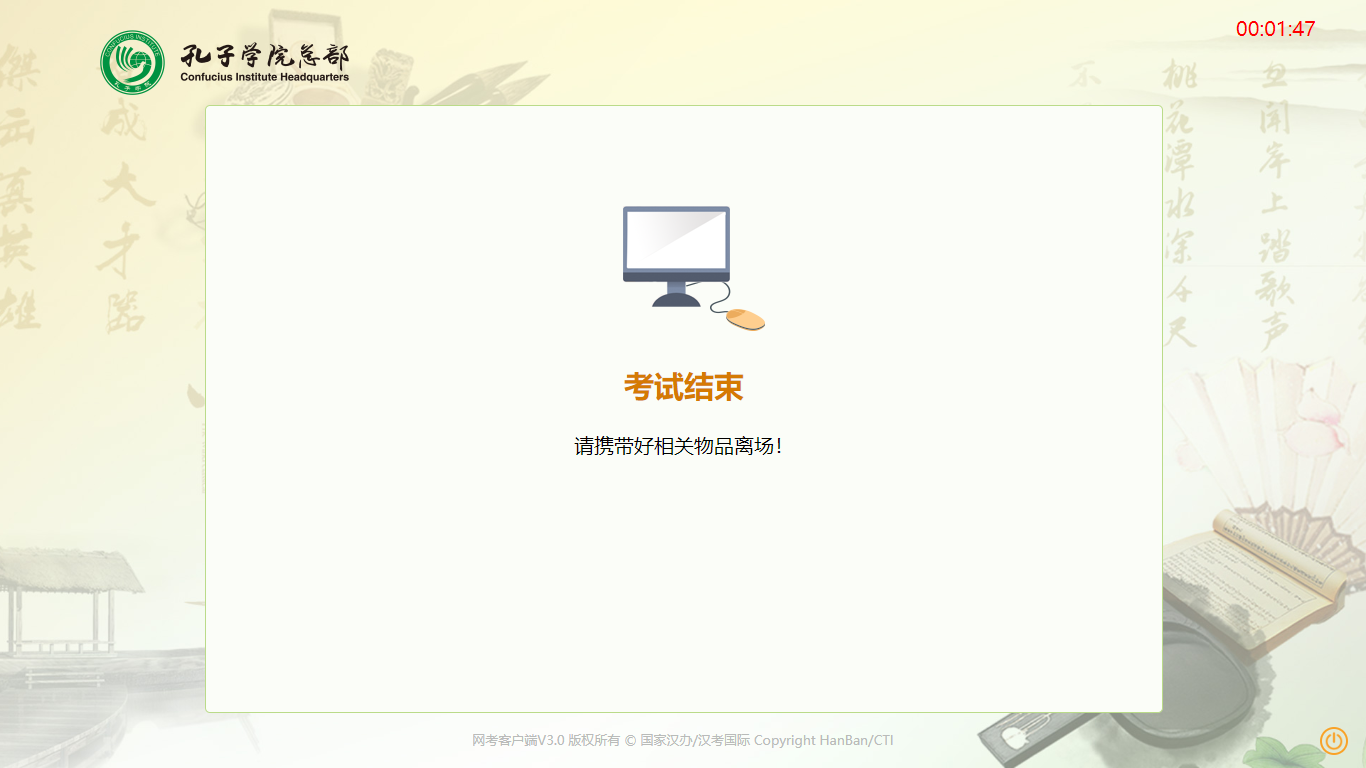  Пароль для выхода из Клиента - quit. Покинуть рабочее место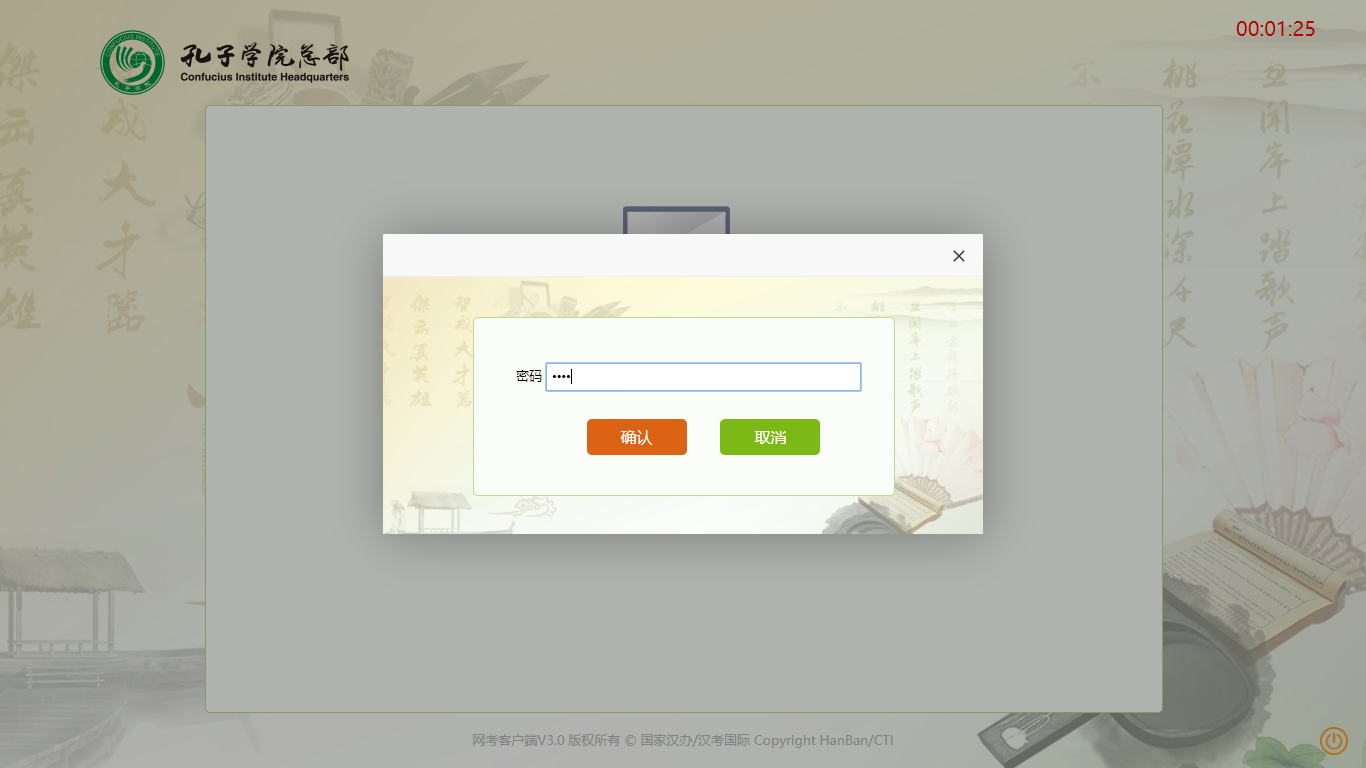 Контакты для связи в экстренных случаях.8 923 195 2588 Хань Бо8 923 708 5166 Чжэнь Бовэнь8 913 756 1251 Юлия ОлеговнаЖЕЛАЕМ ВСЕМ УСПЕШНОЙ СДАЧИ ЭКЗАМЕНА!